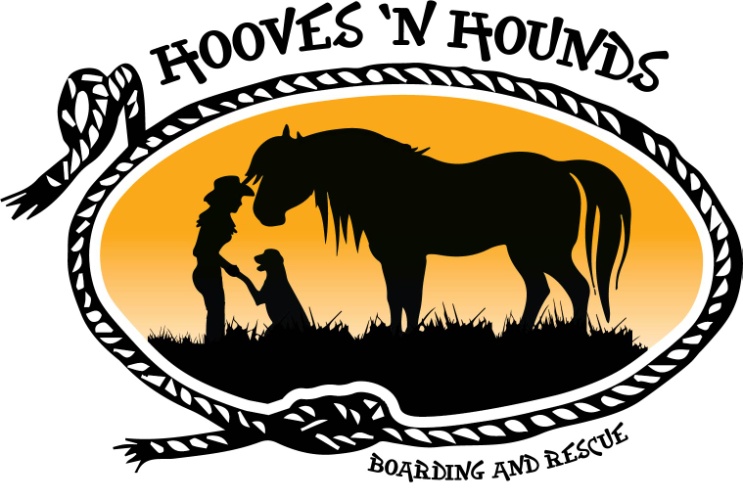 Adoption ApplicationWelcome to Hooves ‘N Hounds Boarding and Rescue where the broken and forgotten mend.  Please fill out this detailed application which will highlight why you will make an exceptional horse owner by providing a safe and loving home for one of our rescued horses. ApplicantName:____________________________________________________Address:___________________________________________________City/Province/State___________________________________________Postal Code/Zip___________________________________________________Home Phone:_______________ Cell Phone:__________________Do you Rent? ___ Own?___ Live with parents?___Landlords name?________________Landlords Phone?______________Horse InformationWhat horse are you applying to adopt?_________________________What will the horse be used for?_______________________________What are your goals for you and this horse?__________________________________________________________________________________________________________________Will the horse be kept on your property?__________________________If yes, describe the area/space/shelter/access to water___________________________________________________________________________________________________________________If no, please list the address and description of the boarding facility where you plan to keep the horse?__________________________________________________________________________________________________________________Do you currently own any other horses? ______________If yes, please describe your horse(s)_________________________________________________________________________________________________________________If no, is this your first horse?_________________________Are there other animals on the property where you will be keeping the horse?_______________If yes, how many__________ and please list all other animals staying on the property with the horse__________________________________________________________________________________________________________________Is pasture available? _____________ How many acres?_______________Will the horse have access to fresh water 24 hours a day?_____________Please describe your Feed Program_________________________________________________________________________________________________________________Will you be feeding grain?  _____________ Please explain__________________________________________________________________________________________________________________What type of fencing do you have?_______________________________________________________Have you ever been issued a warning/citation for Humane Violations against animals?___________  If yes, please explain__________________________________________________________________________________________________________________Please explain your level of experience with horses/riding_________________________________________________________________________________________________________________________________________________________________________Please explain why you would like to adopt a rescue horse?______________________________________________________________________________________________________________________________________________________________________________Are you willing to sign a “First Right of Refusal” contract? ______________________If you own an animal now, who is:Your Veterinarian? Name___________________Phone______________Your Ferrier? Name_______________________Phone_______________If you don’t own an animal right now, who will be:Your Veterinarian? Name____________________Phone______________Your Ferrier? Name________________________Phone_______________Please provide 2 references (other than family)Name________________________ Relationship____________________________Phone number ______________________________________________Name________________________ Relationship____________________________Phone number ______________________________________________I/We certify that all the information contained herein is true and correct.Signature____________________________________________________________Signature Date